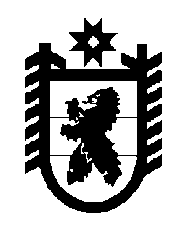 Российская Федерация Республика Карелия    УКАЗГЛАВЫ РЕСПУБЛИКИ КАРЕЛИЯО Никифорове Д.А.В соответствии с пунктом 10 статьи 51 Конституции Республики Карелия освободить Никифорова Дмитрия Алексеевича, Председателя Государственного комитета Республики Карелия  по развитию информационно-коммуникационных технологий, от замещаемой должности гражданской службы и уволить с гражданской службы 11 июля 2016 года в связи с переводом с его согласия в Администрацию Главы Республики Карелия, пункт 5 части 1 статьи 33 Федерального закона от 
27 июля 2004 года № 79-ФЗ «О государственной гражданской службе Российской Федерации».          Глава Республики  Карелия                                                               А.П. Худилайненг. Петрозаводск11 июля 2016 года№ 92